広島セーリングスクール - Let's Enjoy Sailing　 生徒募集中！http://www.hiroshima-info.com/hss/（公財）広島県セーリング連盟ではヨットの普及、底辺拡大、ジュニア・ユースセーラーの強化・育成のために 『広島 セーリング スクール』を開設しています。1970年（昭和45年）8月に開設して、現在４５年の歴史があります。ヨットの楽しみ・・・海という大自然の中でスケールの大きい体験ができます家族で１年間楽しめます。大型ヨットでピクニックやバーベキューなど楽しいこといっぱいありますやさしいコーチや上級生の先輩に教えてもらえ、すぐにヨットに乗れるようになりますお子さんの初レースでは、お父さんお母さん感激します。我が子ながら尊敬しちゃう！かっこいい！全国のレース・イベントに参加するので、親子で全国に一生の友達ができます海外レース参加でお金では買えない貴重な体験ができ、お子さんの世界が大きく広がります。最近の卒業生はほぼ全員国体選手に練習・レース参加は自分のペースで！個人競技なので全員がレギュラー選手レースでは小学生から中学生まで男女同時にスタートします。女の子もたくさんいます。女の子の全日本チャンピオンは何人もいますお父さん・お母さんが積極的に参加するクラブです。レスキューボートに乗って、お子さんと一緒に海をヨットを楽しみましょう。『広島 セーリング スクール』 の紹介活動内容について練習日は主に土曜/日曜/祝日です。準備と後片付けの時間も含めて、だいたい9：00〜17：00です。活動場所は広島観音マリーナのディンギーヤードです。初心者から、レース練習まで、参加者に応じたクラスで練習をします。普段の練習及びその成果を試すため、年間を通じて数多くのレースに参加します。（自由参加） 　他のクラブとの合同練習もあります。その他、バーベキュー・お花見クルージング・大型ヨットでのピクニックなどの催しもあります。使用するヨットについてジュニアはＯＰ（オプティミスト）級と呼ばれる一人乗りの子供用ヨットを使用します。 見かけはかわいいですが、基本操作からレースまでヨットのすべてを学ぶことができます。日本はもちろん、世界各地域で活発なレース活動が行われています。 世界中の数多くのオリンピック選手も子供の頃、　ＯＰに乗っていました。練習にはスクール所有の艇が利用できます。安全についてヨットは自然を相手にする水上のスポ−ツなので、安全には細心の注意を払っています。海に出るときには必ずライフジャケットを着用します。（泳げる、泳げないはあまり関係ありません）練習やレ−スでは必ずレスキュ−ボ−トを出しますので、ひっくり返っても大丈夫です。ほとんどの子がケガひとつなくスクールを卒業します。日本で、ＯＰ級は20年以上の歴史がありますが1人の事故も起きていないとても安全なスポーツです。入会の案内入会について入会資格は小学１年生〜高校3年生の男女です。健康で少し泳げることが望ましいです。入会金：15,000円、年会費：18,000円入会はいつでもＯＫです。（初年度会費は月割りで計算します）自由に見学にお越しください。（濡れても良い格好で！　事前に連絡お願いします）・問い合わせ先広島 セーリング スクール　(観音マリーナ事務所) までＴＥＬ＆ＦＡＸ：０８２−２９６−７７２５（昼間）e-mail：hyacht-f@kind.ocn.ne.jp 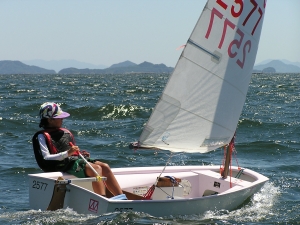 風を切って　自由に海を走ろう！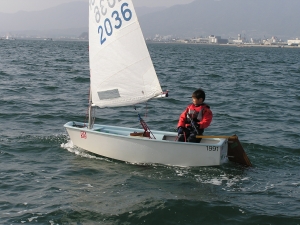 始めたばかりでもすぐに乗れちゃいます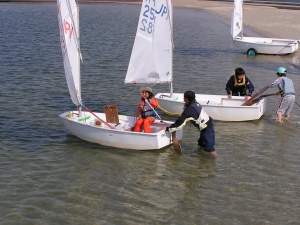 やさしい先輩が面倒を見てくれます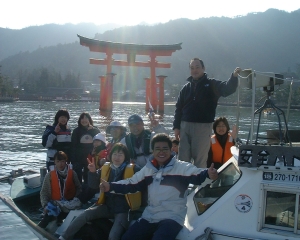 お正月には宮島に初詣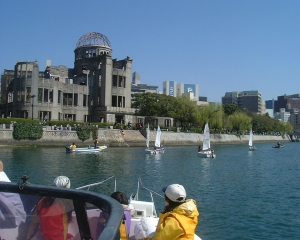 ４月にはお花見クルージング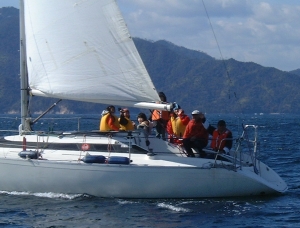 大型のクルーザーでピクニック